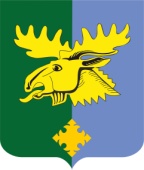 Совет депутатов муниципального образования«Важинское городское поселениеПодпорожского муниципального районаЛенинградской области»(третьего созыва)РЕШЕНИЕот 11 декабря 2018 года № 36Об утверждении программы приватизации муниципального имущества муниципального образования «Важинское городское поселение Подпорожского муниципального района» на 2019 годВ соответствии со ст. 2, частью 2 ст. 6, ст. 10, частью 4 ст. 14 Федерального закона Российской Федерации от 21 декабря 2001 № 178-ФЗ «О приватизации государственного и муниципального имущества», главой 3 Положения о порядке и условиях приватизации муниципального имущества МО «Важинское городское поселение», утвержденного решением Совета депутатов МО «Важинское городское поселение» от 07.07.2011 года № 40, Совет депутатов муниципального образования «Важинское городское поселение Подпорожского муниципального района Ленинградской области» РЕШИЛ:Утвердить программу приватизации муниципального имущества муниципального образования «Важинское городское поселение Подпорожского муниципального района» на 2019 год согласно приложению Настоящее решение вступает в силу со дня принятия.Настоящее решение подлежит опубликованию в средствах массовой информации, а также размещению в информационно-телекоммуникационной сети «Интернет» на официальном сайте администрации муниципального образования «Важинское городское поселение Подпорожского муниципального района Ленинградской области» - важины.рф. Контроль за исполнением настоящего решения возложить на заместителя главы администрации МО «Важинское городское поселение».Глава муниципального образования			                        	  Ю.А. Кощеев УТВЕРЖДЕНАрешением Совета депутатовМО «Важинское городское поселение»от 11 декабря 2018 года № 35(приложение)ПРОГРАММАприватизации муниципального имущества муниципального образования «Важинское городское поселениеПодпорожского муниципального района Ленинградской области»на 2019 год1. ВведениеНастоящая Программа приватизации муниципального имущества МО «Важинского городского поселения Подпорожского муниципального района Ленинградской области» на 2015 год (далее - Программа) разработана в соответствии с федеральными законами от 21 декабря 2001 года N 178-ФЗ «О приватизации государственного и муниципального имущества», от 29 июля 1998 года N 135-ФЗ «Об оценочной деятельности в Российской Федерации», от 14 ноября 2002 года N 161-ФЗ «О государственных и муниципальных унитарных предприятиях», Положением о приватизации муниципального имущества муниципального образования «Важинское городское поселение Подпорожского муниципального района Ленинградской области», утвержденным решением Совета депутатов МО «Подпорожский муниципальный район» от 26.04.2012 года № 12 .Настоящая Программа устанавливает основные цели, задачи приватизации муниципального имущества МО "Важинское городское поселение Подпорожского муниципального района Ленинградской области", перечень муниципального имущества, подлежащего приватизации, мероприятия по ее реализации.Основными целями реализации настоящей Программы являются:- повышение эффективности управления муниципальной собственностью;- усиление социальной направленности приватизации;- обеспечение планомерности процесса приватизации.Приватизация муниципального имущества будет направлена на решение следующих задач:- оптимизация структуры муниципальной собственности;- привлечение инвестиций в процессе приватизации;- рациональное пополнение доходов бюджета МО "Важинское городское поселение Подпорожского муниципального района";- уменьшение расходов  бюджета МО "Важинское городское поселение Подпорожского муниципального района" на содержание и управление муниципальным имуществом;- обеспечение контроля, за выполнением обязательств собственниками приватизируемого имущества.2. Основные мероприятия по реализации настоящей ПрограммыВ целях реализации настоящей Программы предусматривается проведение следующих мероприятий:- государственная регистрация права муниципальной собственности на объекты недвижимости, подлежащие приватизации;- оценка муниципального имущества;- подготовка и утверждение планов приватизации;- информационное обеспечение приватизации муниципального имущества;- подготовка и проведение  торгов по продаже муниципального имущества;- распределение денежных средств, полученных от приватизации муниципального имущества;- государственная регистрация перехода права собственности к новому собственнику. 3. Определение цены подлежащего приватизации муниципального имуществаНормативная цена подлежащего приватизации имущества (минимальная цена, по которой возможно отчуждение этого имущества) определяется в порядке, установленном Постановлением Правительства Российской Федерации от 14 февраля 2006 года N 87 "Об утверждении Правил определения нормативной цены подлежащего приватизации государственного или муниципального имущества".Нормативная цена подлежащего приватизации муниципального имущества устанавливается равной рыночной стоимости такого имущества, определенной независимым оценщиком в соответствии с законодательством Российской Федерации об оценочной деятельности.Сделки купли-продажи приватизируемого муниципального имущества облагаются налогом на добавленную стоимость в соответствии с действующим законодательством Российской Федерации. 4. Отчуждение земельных участковПриватизация зданий, строений и сооружений, а также объектов, строительство которых не завершено и которые признаны самостоятельными объектами недвижимости, осуществляется одновременно с отчуждением лицу, приобретающему такое имущество, земельных участков, занимаемых таким имуществом и необходимых для его использования, если иное не предусмотрено законодательством.Приватизация имущественных комплексов муниципальных унитарных предприятий осуществляется одновременно с отчуждением покупателю следующих земельных участков:находящихся у муниципального унитарного предприятия на праве постоянного (бессрочного) пользования или аренды;занимаемых объектами недвижимости, входящими в состав приватизируемого имущественного комплекса муниципального унитарного предприятия и необходимых для их использования.При приватизации расположенных на неделимом земельном участке частей зданий, строений и сооружений, признаваемых самостоятельными объектами недвижимости, с покупателями заключаются договоры аренды земельного участка с множественностью лиц на стороне арендатора в порядке, установленном законодательством.Собственники расположенных на неделимом земельном участке объектов недвижимости вправе одновременно приобрести в общую долевую собственность земельный участок после приватизации всех частей зданий, строений и сооружений.Размер доли в праве собственности на земельный участок определяется пропорционально отношению площади соответствующей части здания, строения, сооружения к общей площади здания, строения, сооружения.Одновременно с принятием решения об отчуждении земельного участка при необходимости принимается решение об установлении публичных сервитутов.При отчуждении земельных участков право собственности не переходит на объекты инженерной инфраструктуры, находящиеся в государственной или муниципальной собственности и не используемые исключительно для обеспечения объектов недвижимости, расположенных на указанных земельных участках.Земельные участки подлежат отчуждению по цене, установленной в соответствии с действующим законодательством. 5. Перечни муниципального имущества, подлежащего приватизации в 2018 годуВ рамках реализации задач по приватизации муниципального имущества в 2018 году необходимо осуществить продажу объектов муниципального имущества МО "Важинское городское поселение" перечисленных в Приложении  к настоящей Программе. 6. Организация контроля за проведением приватизации муниципального имуществаЦелью контроля за проведением приватизации муниципального имущества является уменьшение рисков в отношении использования муниципального имущества, безусловная реализация новыми собственниками инвестиционных и социальных обязательств, гарантированное получение средств от приватизации в планируемых объемах и в установленные сроки.Обеспечение выполнения настоящей Программы возлагается на и.о. главы администрации МО «Важинское городское поселение» Отчет о результатах приватизации муниципального имущества за 2018 год представляется до 01 марта 2019 года  в Совет депутатов МО "Важинское городское поселение Подпорожского муниципального района Ленинградской области». Приложение  к решению Совета депутатовот  11 декабря 2018 г. № 35ПЕРЕЧЕНЬобъектов имущества муниципального образования «Важинское городское поселение Подпорожского муниципального района Ленинградской области», подлежащих приватизации в 2019 году№  п/пНаименование объекта, адресПлощадь м2Правоустанавливающие документыРежим управления муниципальным имуществом по состоянию на 01.01.2011123451.Земельный участок по адресу Ленинградская область, Подпорожский район, вблизи д. Заозерье и здание пионерского лагеря (оставшаяся часть объекта 3%)1. Земельный участок 2. Здание пионерского лагеря 438,2;1. Свидетельство о гос. регистрации права78-АД 6579312. Свидетельство о гос. регистрации права78 –АД 657933В собственностиМО2.Здание библиотеки с земельным участком необходимым для использования здания по адресу Ленинградская область, Подпорожский район, пгт. Важины, ул. Трифанова, д. 8 1. Здание библиотеки 185,7 кв.м.;2. Земельный участок 1. Свидетельство о гос. регистрации права47-АБ 3900352. Свидетельство о гос. регистрации права47 –АБ 270362В собственностиМО